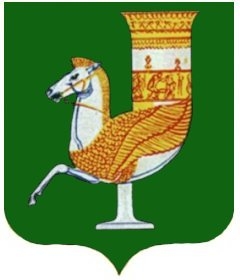 П  О  С  Т  А  Н  О  В  Л  Е  Н  И  Е   АДМИНИСТРАЦИИ   МУНИЦИПАЛЬНОГО  ОБРАЗОВАНИЯ «КРАСНОГВАРДЕЙСКИЙ  РАЙОН»От 25.02.2021г. №166с. КрасногвардейскоеО внесении изменений в постановление администрации МО «Красногвардейский район» от 19.03.2020 г. № 158 «О мерах по снижению рисков завоза и распространения новой короновирусной инфекции (2019 nCoV)»Во исполнение Указа Главы Республики Адыгея № 27 от 18.02.2021 года «О внесении изменений в некоторые Указы Главы Республики Адыгея, руководствуясь  Уставом МО «Красногвардейский район»	ПОСТАНОВЛЯЮ:1. Внести следующие изменения в постановление администрации МО «Красногвардейский район» от 19.03.2020 г. № 158 «О мерах по снижению рисков завоза и распространения новой короновирусной инфекции (2019 nCoV)»:1.1. Подпункт 1) пункта 1 исключить.1.2. Подпункт а) пункта 2 исключить.1.3. Подпункт б) пункта 2 после слов «людей,» дополнить словами «(театров, концертных залов, музеев, выставочных залов, библиотек и других организаций)».1.4.  Пункт 3 изложить в следующей редакции:«3. Отделу строительства, ЖКХ,ТЭК, связи и транспорта администрации МО «Красногвардейский район» принять меры по регулированию вопросов работы общественного транспорта при условии соблюдения санитарно-эпидемиологических требований, выполнения мероприятий, направленных на предупреждение возникновения и распространения инфекционных заболеваний, соблюдения социального дистанцирования и масочного режима.».1.5. Подпункт а) пункта 4 исключить.1.6. Подпункт б)  пункта 4 изложить в следующей редакции:«б) организация и проведение профессиональных и любительских физкультурно-спортивных соревнований (мероприятий) с привлечением зрителей осуществляется при условии заполнения не более 50% максимального количества зрительских мест спортивных сооружений, с обязательным принятием необходимых профилактических и дезинфекционных мероприятий, в том числе с соблюдением социального дистанцирования и масочного режима.».1.7. Подпункт а) пункта 10 исключить.1.8. В подпункте а) пункта 11 слова «,а также от участия в массовых мероприятиях» исключить.	2. Опубликовать настоящее постановление в газете Красногвардейского района «Дружба» и разместить на официальном сайте администрации МО «Красногвардейский район» в сети «Интернет». 	3.Контроль за исполнением данного постановления оставляю за собой.	4 Настоящее постановление вступает в силу с момента его подписания. Глава МО «Красногвардейский   район»				                   Т.И. Губжоков